Inanay 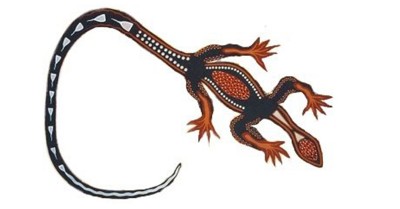 Inanay gupu wanna
Inanay gupu wannaAy ay ay oola 
Oola oola oola ay
Yippee yay yipee yayGoo wana goo wana
Goo wana goo wana
Goo wah - Choo!Hints and Tips: This is a song in Yorta Yorta, the language of one of the Torres Strait Islander tribes of Victoria.It cannot be translated word for word, however, research shows it a song about a goanna, the 'choo' is shooing the goanna away. The word 'goanna' is the English name for the animal, it was their closest approximation of the name Aboriginals used for the animal.https://aussiechildcarenetwork.com.au/activities/rhymes-and-songs/inanay